Nourish: Edward Woods Estate – Greening Open SpacesStage 2 Consultation Survey Summary Report August 2021Contents1. Executive Summary	12. Introduction	33. The Consultation Process	43.1 Engagement Approach………………………………………………………….	43.2 Engagement Delivery……………………………………………………	53.3 Consultation Outcomes………………………………………………………	53.4 Summary of online survey results……………………………………………	.64. Next Steps………………………………………………………………………………		95. Contact details………………………………………………………………………………19Appendices   Appendix 1: Edward Woods Online Survey and comments on the proposalsAppendix 2: Consultation Publicity1. Executive SummaryAs part of the Nourish programme, Groundwork London’s Landscape Architecture team conducted a feasibility assessment of Edward Woods estate’s green spaces to identify potential areas that could be improved. From September 2019 the Groundwork London Communities team (GWL) undertook consultation with the residents at Edward Woods Estate to discern greening priorities for the estate. Following this a set of final proposals were drawn up and during the first half of 2020 a 2nd stage consultation process took place.  The premise behind this consultation was to gain final comments or feedback on the proposals.1.1 How we collected your comments: creation and distribution of an online surveymeeting with the EWE Tenants and Residents AssociationWorking with the Edward Woods Community Centre and Nourish Hub to support the consultation process by capitalising on their relationships and experience with Edward Woods estate residents Distribution of physical leaflets with links to website and online survey to householdsDisplaying posters with links to the website and online survey around Edward Woods estate and in local business premisesFace-to-face conversations through pop-up events and door knockingThis document outlines that all 750 households received a letter informing them of consultation and opportunities to engage, 49 people were engaged with 24 completing the on-line survey and 25 having a face-to-face conversation, a further 137 were given a reminder of the online survey.Despite the range and intensity of the consultation being stifled somewhat by the effects of Covid-19, we still managed to undertake face-to-face conversations (pop-up events), collect on-line surveys, set up on-line meetings (Tenants and Residents Association (TRA)) and carry out door knocking with leafleting (Norland House, Swanscombe House).  1.2 FindingsOn the whole, the vast majority of feedback from the surveys was positive in response to the proposals for  improving green spaces.  Even individuals who had queries and some concerns around certain aspects of the proposals accepted the scheme as something they would like to see go ahead. The ‘Summary of on-line survey results’ table on page 6 reflects this. The main themes from survey responses were:Gardening.  There seemed an appetite for gardening from some members of the community as well as how more residents can be encouraged to get involved in gardening.Maintenance of green sites.  There was concern around the long-term upkeep of garden and green spaces.  The area’s most of concern in this respect were the proposed community garden and the existing planters on Swanscombe Road and outside the Nourish Hub.  Residents commented that the planters in particular seemed to lack any consistent maintenance strategy and attracted a lot of littering even though there are bins nearby.  The concern being that even after they have been revamped how could they be kept in good condition?Dog walking / fouling.  There were also comments around dog fouling and how it can be managed better, especially when a community garden is introduced.  There were comments around dedicated dog walking areas and signage to support this.Issues outside this project.  Some people took the opportunity to highlight other issues outside the remit of this development, they have been noted to pass onto to the relevant bodies.  These include existing trees that obscure CCTV being cut back, maintenance of sites outside of those in this project, waste disposal.  1.3 Recommendations based on feedbackTo set up final focus groups with the TRA and Community Champions to ensure as many people as possible have had the opportunity to feedback and have seen the final proposals.Identify keen gardeners in the community to help planting in the community garden and getting other residents involved.Work closer with the TRA and Community Centre to promote the community garden and showcase the new development.Introduce signage based on concerns such as littering, dog fouling and getting involved in the community garden.  One other discussion that took place was around general signage highlighting all the green spaces within the Edwards Woods Estate – including areas not part of this development.  This could act to signpost people to the most appropriate space and increase engagement through a sense of pride and belonging. 1.4 Next StepsThe immediate next steps in the process will be for GWL to Identify opportunities where the final proposals can be show-cased, and any final focus groups can be arranged. A project programme has been included in this report in section 4 which provides dates for future project stages including final design development, tender process, on-site work start and finish.2. Introduction
Nourish is a large-scale project being delivered as part of the Good Growth Fund, a Mayor of London initiative to promote sustainable development of London. The London Borough Hammersmith and Fulham is working with Groundwork London to talk to residents, community organisations and businesses about how we can enhance housing estates using retrofit SuDS, Green Infrastructure and community food growing. The project was awarded funding to run community consultation, develop designs for the space and complete the capital improvement. Funding has come from Thames Water, Section 106 and Greater London Authority.The aims of the projects are to:Provide residents of Edward Woods Estate with opportunities to inform the design of their communal green spaces; and  Deliver a high quality, improvement project which will serve to provide improved opportunities for social interactions and activities for residents and enable them to use the green/ open spaces for gardening, food growing, play and social activities.3. The Consultation Process	3.1 Engagement ApproachOnce the 2nd stage proposals for the green site developments were complete, residents were given a further opportunity give their feedback and comments.  The activities to promote the survey and for residents to give feedback are outlined below.3.2 Engagement deliveryAll households received a letter advising them of the consultation and opportunities to engage and feedbackA Consultation letter was also delivered to adjoining RBKC properties (St Ann’s Road and Damley Terrace)A total of 48 people responded via on-line survey or a face-to-face conversation137 households in Norland House and Swanscombe House received reminder leaflets with links to the online survey24 people responded to the online survey25 Conversations were had face-to-face (socially distanced) during 2 pop-up events and 3 on doorsteps of Norland House residents3.3 Consultation OutcomesBelow is a summary of comments raised through face-to-face conversations during 2 pop-up events and physical door knocking 3.4 Summary of online survey resultsCommon Concerns and Other ObservationsSignage.There are many concerns around littering and dog fouling that currently exist and how this will impact on the new development.  There is currently some signage directing people to dog areas, these could be looked at and an introduction of additional signs deterring people from allowing dogs to foul in community areas.  In terms of littering, there are bins near to the planters but only near to the ones on Swanscombe Road.  The planters themselves could benefit from signage too, perhaps reminding people why the planters are there, who they are for and the importance of them looking nice.  There could be an opportunity to involve local children who attend holiday clubs in the Nourish Hub to design signs for the planters.  It was also suggested that signs be put up to ask cyclists to dismount when sharing pathways where people walk.GardeningThere were  a lot of people interested in gardening but also scepticism about how many local residents would actually get involved. This suggests that some assistance or interventions are needed to invoke a sense of ‘ownership’ amongst the residents so local people are involved in using, maintaining and taking pride in the green spaces.  Further work to identify potential ‘lead gardeners’ in the community as well as how gardening activities can be made accessible for all in terms of timing, sharing skills and physical accessibility would help.    Feedback also suggests that engagement around gardening for young children is of interest.  The community garden would be situated next to the children’s playground so an ideal opportunity for engagement with families with children under 5.  The Nourish Hub is also running Holiday Clubs for Primary aged school children so gardening and education around food growing and nutrition can be an additional activity as part of their programme.On-going Maintenance 	There were lots of comments and discussion around on-going maintenance of the community garden and green spaces.  Work will have to be undertaken with the TRA and other residents groups to talk about ownership of the estate’s green spaces by the residents.  Our suggestion would be to look at a strategy for residents to be involved in maintaining communal areas and how gardening programmes can work. Clarification of any current maintenance provision in place would be needed and shared with residents.4. Next StepsThe following table outlines the project programme going forwarded and when expected work stages will start and finish.APPENDICES Appendix 1: Edward Woods Online Survey and comments on the proposals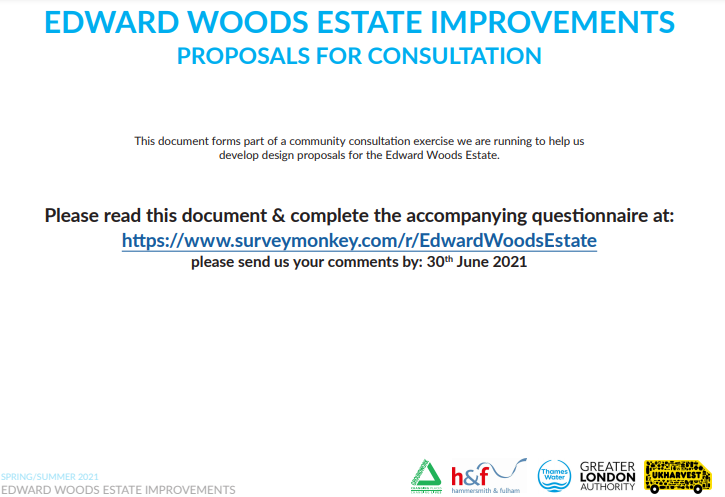 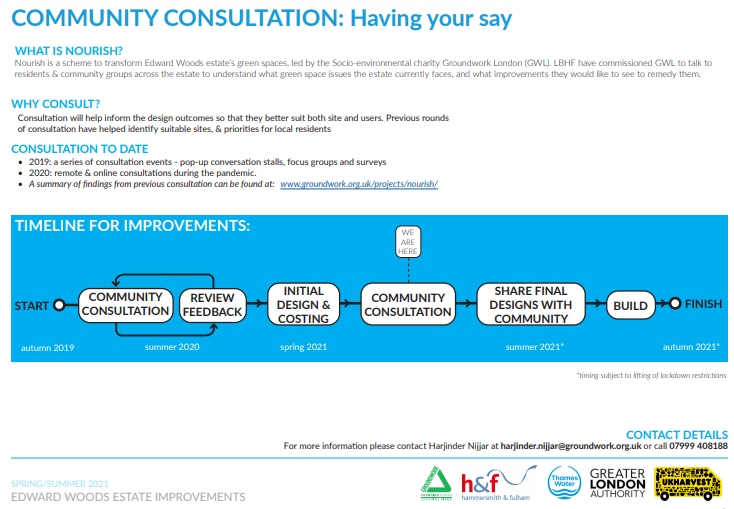 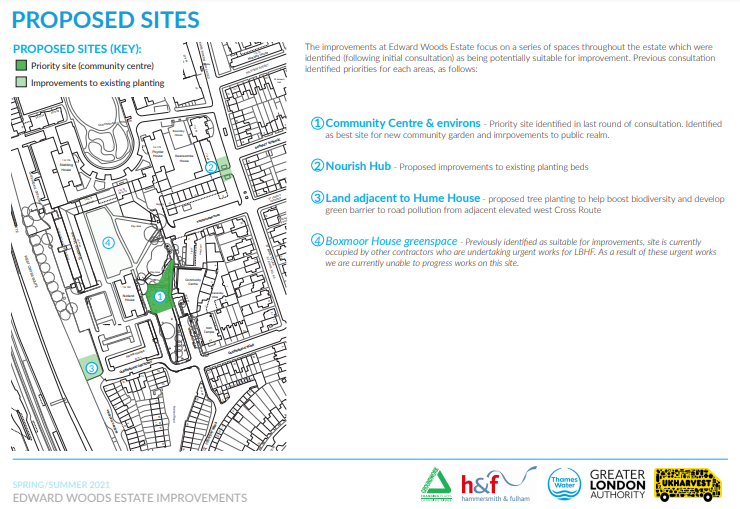 Opening the space to the front of the community centre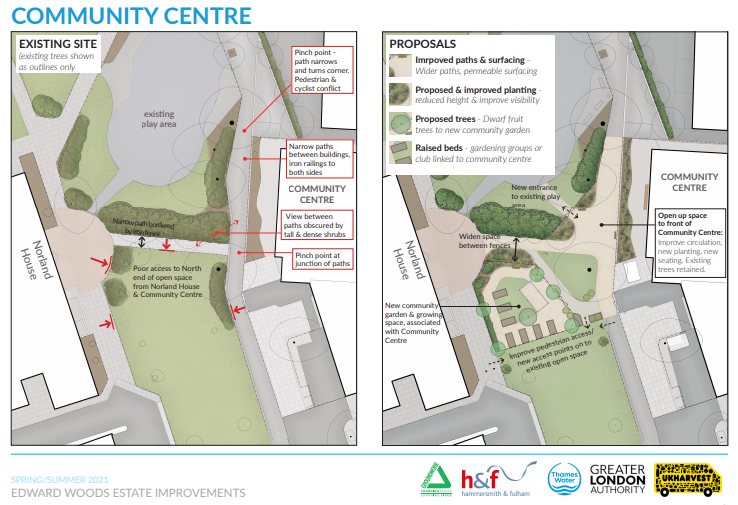 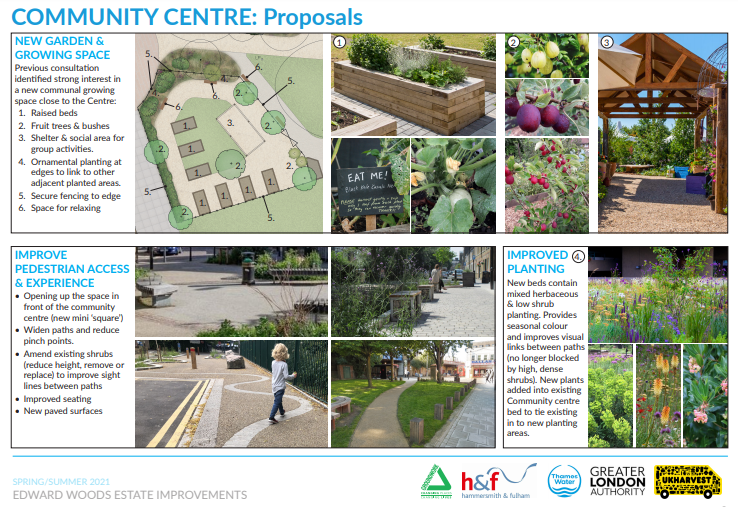 Would you be interested in signing up to community activitiesAnswered 20, Skipped 3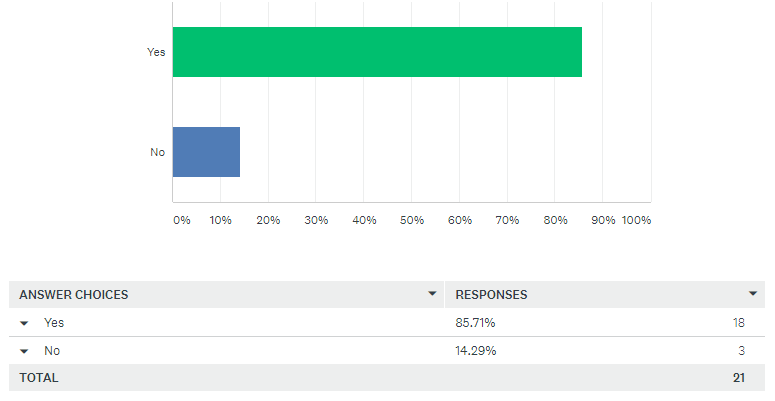 Do you have any feedback for us about the improvements to Nourish Hub?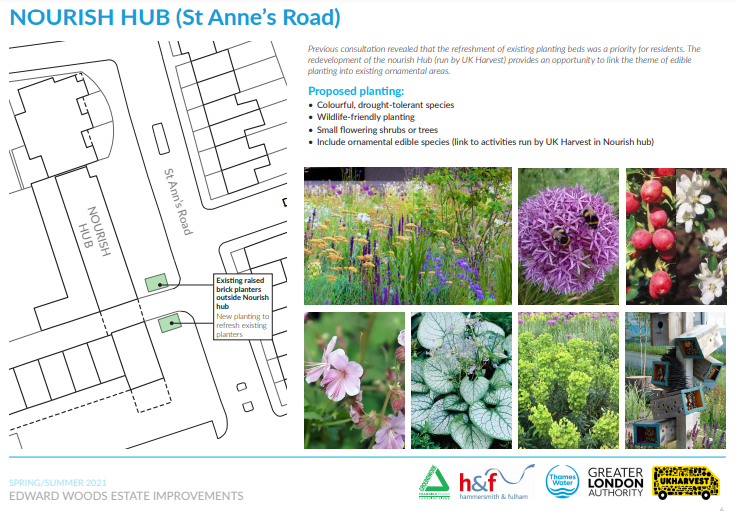 Do you have any feedback for us about the improvements to the land adjacent to Hume House?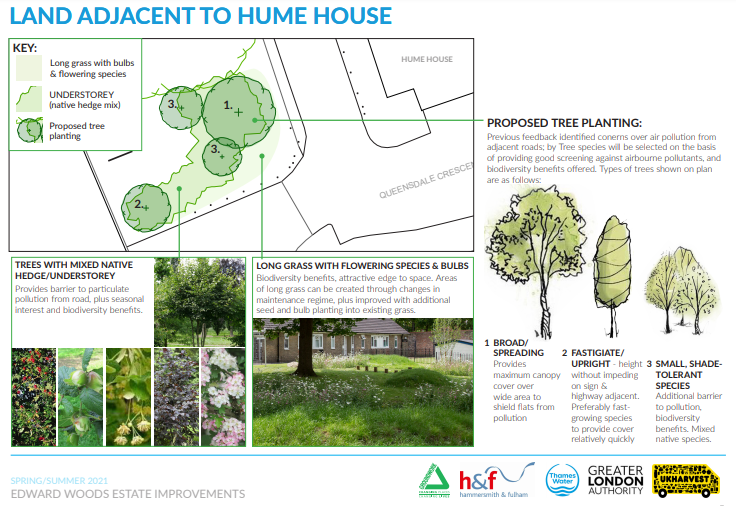 I give consent for Groundwork London to send me email updatesAnswered 17, Skipped 7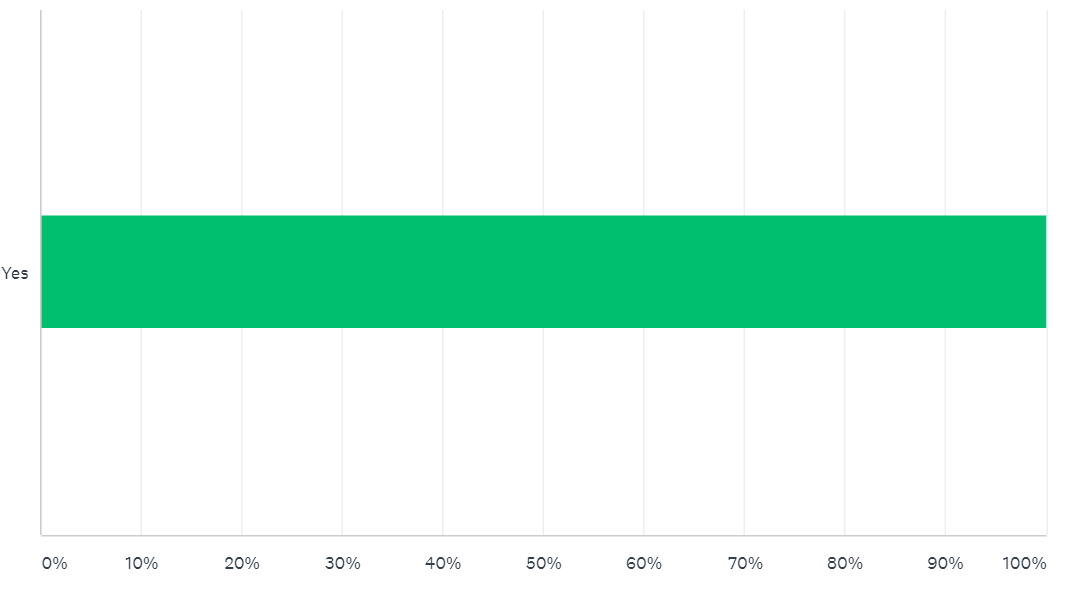 Appendix 2: Consultation Publicity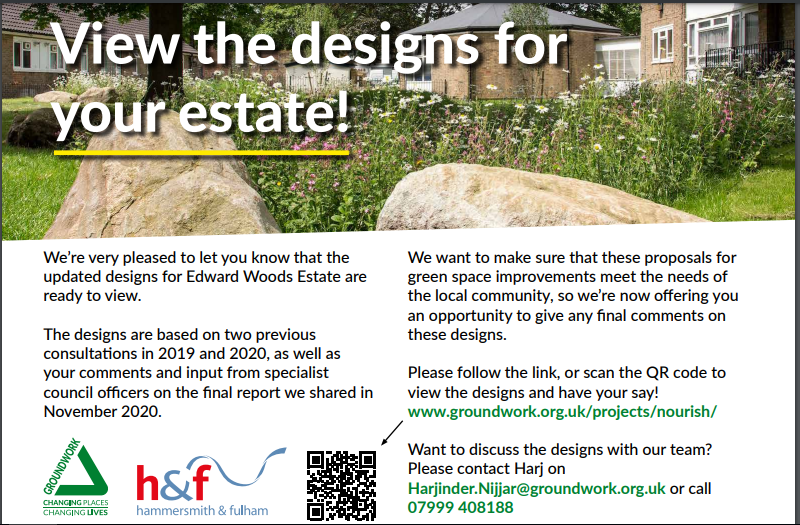 Contact DetailsThis report was written by Harjinder Nijjar, Groundwork London.Groundwork London is one of a federation of 50 Groundwork Trusts operating in the UK. We are a charity providing environmental regeneration in deprived areas, and have been delivering sustainable improvements to communities in West London since our foundation in 1994.Groundwork's projects cover a wide range of disciplines; from regenerating neglected land for community use to working with local businesses.We work in partnership with local councils, housing associations, tenant and resident associations, schools, community groups, voluntary organisations, regeneration agencies and the private sector to deliver our projects. By involving a wide range of local stakeholders, we work to create a sense of community ownership of our projects that will ensure their impact is long lasting.The Groundwork London team offers a wide range of skills and experience, including community development, landscape design and consultation. Our multi-disciplinary and highly motivated team also contains specialists in youth work, education, nature conservation, business development, project management, marketing and fundraising.Contact Groundwork London (West Office) at:Unit BMLG.11 Barley Mow Centre10 Barley Mow PassageLondonW4 4PHTelephone: 020 8743 3040GROUNDWORK REPORT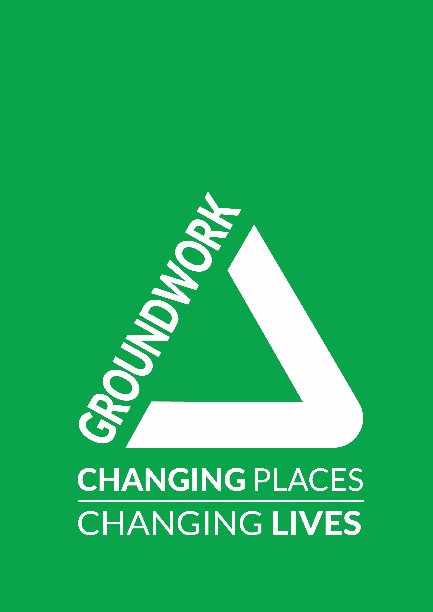 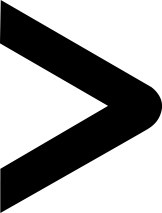 Activity Details/Target Numbers Dates 2021Online Survey Total of 24 surveys completedFrom MayTRA Zoom MeetingsTRA members - 1 attendee from the TRAMay Poster Distribution Around Edward Woods Estate (external railings) and notice boards (Norland House, Swanscombe House, outside Boxmoor)To local businesses (Swanscombe Road), community centre and Nourish Hub.  JunePop-up Events x2Corner of St Anne’s Road and Swanscombe Road in collaboration with UK Harvest Outside the Edward Woods Community Centre A total of 25 people stopped to talk about the proposals as opposed to picking up a leaflet only9th & 10th JuneLeaflet Posting(Leaflet was smaller version of Appendix (ii))Leaflets delivered through letterbox flats 1-41 Swanscombe HouseLeaflets delivery to flats 1-66 Norland House30 Leaflets delivered to houses adjacent to Nourish Hub on St Ann’s Road and on Darnley Terrace.July Door conversations Post July 19th Covid-safe door-to-door conversations and leaflet drop.  This took place in Norland House.3 doorstep conversations, online surveys completedJulyPop-up Events CommentsLots of comments about who would lead the gardening, how will on-going maintenance be handled?A local resident who helps out with the gardening at the Community Centre would be happy to lead some of the gardening activities.We need something in place to get residents involved with gardening around the estate.Who looks after the planters on the street? I know an old lady who is always looking after them now and again but no one elseHow can we stop people using the flower beds as bins?Need something in place to make sure people respect the community garden.Maintenance of Norland Open Spaces Park, it’s not in the proposals but apparently being used as a public park for estate residents and people from the outside.Signage is needed to stop dog fouling in the green areasCan we get cyclists to dismount along the narrow paths?Door knocking CommentsGardening for elderly people pleaseFlexible gardening would be nice with someone to show you what to doSurvey QuestionsNumber of people answeredSome of the Comments relating to the  proposals Other CommentsOpening the space to the front of the community centre19Love itYes more space neededOutside gym would be niceGood to have open spaces. I would want there to be enough benches / seating areasWill there appropriate signs around the community garden. Mainly for people to respect it and how they can get involvedtrees obscuring CCTV and growing closer to buildings including the community centre itself. Who would be responsible for cutting these back a bit?We need the bins emptied more frequently and litter collectedWidening the paths and reducing narrow entrance ways14Makes me feel happyGood, there is concern over cyclists, can we get cyclists to dismount in those areas?Yes, the pinch points have been well identified some more locked bike shelters would be good tooNot enough.... how about lifts for low rise buildingsPruning of the trees along these paths?Will uneven paths be rectified together with the council? Good ideaImproving the existing planting areas16Great idea for the community and the environmentMust be well maintained regularly. Could run gardening projects to do thisYes, low bushesWould be nice to get kids involved in the gardening and make it accessible for themMaintenance concern. Who will maintain these areas? How can this be put in place?Who will lead the gardening? What about the water?The trees and bushes are sparse and haven't been well maintained. They are filled with pigeonsCreating a community garden16Would like plenty of safe spacesCherry treesyoung kids to be involved. having an ongoing maintenance plan in placeAt the moment that area is full of dog poo, how can this be stopped when there is a community garden?must be seen to be accessible for allFruit and veg edible things, link in with nourish hub. More money spent on plants rather than pavingAs mentioned earlier, why is the garden facing outward (entrances are facing the community centre instead of Norland House)Would you be interested in signing up to community activities?21Yes = 18No = 3Do you have any feedback for us about the improvements to Nourish Hub?9Love the ideasI live directly across the road from the nourish hub. I find the colours of the hub a bit 'patronising', almost like it's a children's centreThe beds outside the nourish hub - The beds have been used as rubbish dumps. How can this be stopped? Could there be signs explaining how the flowers can about and please respect the area? There are bins around, but some people ignore them.Nourish hub need to guarantee that they will do something at the back of their premises so that residents can continue to use the secluded garden there.Perhaps spending money on engaging, competitions for kids. Areas that allow people to talk to others is goodCommunity cafe needs to be reasonable pricedDo you have any feedback for us about the improvements to the land adjacent to Hume House?8Love the idea of planting more trees, the more trees the betterThere is an area by Norland house by the A4, can that be turned into the dog area. Billboard huge. Don't like itWhat about Norland Open Spaces Park? Is that part of the plans? Just to spruce it up a bit?Total 104RIBA DESIGN STAGESACTIVITIESDATEStage 3Spatial Coordination Planting Plan and Cost Plan - to be agreed by Housing and Parks officers Aug 2021Stage 4Technical Design Tender process Sept - Oct 2021Tender assessment and appoint contractor  Oct 2021Stage 5Construction  Contractor Mobilisation Nov 2021Start on site Dec 2021Practical Completion Nourish Board Project Sponsor to sign off PC CertificateFeb 2022Stage 6Handover      End of Defects/ handover Review and identify and outstanding issues  Feb 2023End of Defects Certificate EoD Certificate to be issued to contractor and council And meeting minutes and operation’s & maintenance manual to be shared with LBHF internal stakeholdersFeb 2023Opening the space to the front of the community centreAnswered: 19, Skipped: 5Opening the space to the front of the community centreAnswered: 19, Skipped: 5NumberComment1Good2Yes more space needed3Good but I would also like to see the area around the pub more animated. Shops put back in and developed a bit more4Lack of useful improvements for whole estate5Outside gym would be nice6Good scheme looking forward to it!7Open spaces are good, sometimes not always a need to put lots of things into them, simplicity is good8Good9Good to have open spaces.  I would want there to be enough benches / seating areas10Will there appropriate signs around the community garden. Mainly for people to respect it and how they can get involved?11Good idea generally about more space but another issue around that area is trees obscuring CCTV and growing closer to buildings including the community centre itself. Who would be responsible for cutting these back a bit? (not getting rid of the trees), is this part of the project? There are uneven pavements around the community centre area, who’s responsible for this? council?12Can dog walking be directed to the back of Norland House? there is a strip of green by the A4, the whole of that could be used for dogs instead. Currently it may be too dark or dirty that might be why people don't use it?13The green space outside the community centre adjacent to the play area is used regularly as a dog toilet, can some signage be put up? if its going to be a community garden it should be free of dog poo.14We must remember to make the gardening accessible for all, young and old and disabled and isolated. Will there be a watering point for the community garden?15Good idea16Yes, definitely.  Would be into it.  Love gardening17No particular opinion on that one18We need the bins emptied more frequently and litter collected19Love itWidening the paths and reducing narrow entrance waysAnswered: 13, Skipped: 11Widening the paths and reducing narrow entrance waysAnswered: 13, Skipped: 11NumberComment1Yes good idea2Not enough….how about lifts for low rise buildings3Better for kids4Good, there is concern over cyclists, can we get cyclists to dismount in those areas?5Pruning of the trees along these paths?6Will uneven paths be rectified together with the council? Good idea7Space is good, wide open space8Get cyclists to day dismount. They are aggressive when approached9Good, we get bikes and scooters coming down here, dangerous for kids10Very good idea11Good idea but what about the existing trees and their roots12Yes, the pinch points have been well identified some more locked bike shelters would be good too13Makes me feel happyImproving the existing planting areasAnswered: 16, Skipped: 8Improving the existing planting areasAnswered: 16, Skipped: 8NumberComment1I would be very interested in gardening, particularly for older people2Yes low bushes3Must be well maintained regularly. Could run gardening projects to do this4Would be nice to get kids involved in the gardening and make it accessible for them5Concerns over the ongoing maintenance of these areas. How can this be achieved, instilling responsibility6Maintenance concern. Who will maintain these areas? How can this be put in place?7I plant flowers and would be interested. How do we get people who live here to help manage the spaces? I am from a socialist background, which, when it's good, people work together8Who will lead the gardening?9Good10What about the water11Planting for kids would be good12Good idea13Agreed!14Good15The trees and bushes are sparse and haven't been well maintained. They are filled with pigeons16Great idea for the community and the environmentCreating a community gardenAnswered:16, Skipped: 7Creating a community gardenAnswered:16, Skipped: 71I am interested in gardening2Yes everyone involved3Cherry trees4Maintaining things and someone taking the lead in gardening5young kids to be involved. having an ongoing maintenance plan in place6At the moment that area is full of dog poo, how can this be stopped when there is a community garden?7How can people be informed about gardening, if someone is dyslexic then leaflets don't work8must be seen to be accessible for all9Fruit and veg edible things, link in with nourish hub. More money spent on plants rather than paving10Yes all for it. At the moment acts as a dog toilet11Include something for kids12Yes13Excellent!14As mentioned earlier, why is the garden facing outward (entrances are facing the community centre instead of Norland House). You’ve planned hedges on the Norland House side when it should really be the other way around - doesn’t seem like a ”community” garden when you have hedges covering line of site of residents. It’s as if you’re cordoning off parts of the estate to benefit the centre and not the residents15Good idea16Love the idea, and would like plenty of safe spaces for all to be able to rest and enjoy the garden in peaceDo you have any feedback for us about the improvements to Nourish Hub?Answered: 9, Skipped: 15Do you have any feedback for us about the improvements to Nourish Hub?Answered: 9, Skipped: 151I live directly across the road from the nourish hub. I find the colours of the hub a bit 'patronising', almost like it's a children's centre. With the amount of money I assume that been spent on it,I think it could have looked better, better colour scheme2The beds outside the nourish hub - The beds have been usedas rubbish dumps. How can this be stopped? Could there be signs explaining how the flowers can about and please respect the area? There are bins around but some people ignore them.3Perhaps spending money on engaging, competitions for kids. 4Areas that allow people to talk to others is good5Community cafe needs to be reasonable priced6Nourish hub need to guarantee that they will do something at the back of their premises so that residents can continue to use the secluded gaden there. Also I am not sure who is responsible for the upkeep of that gardne but it needs some urgent attention7Add wooden panelling around the brickwork. As they’re black they don’t look nice so would be great if they were covered8They currently collect litter and rodents. They need to be maintained well9Love the ideasDo you have any feedback for us about the improvements to the land adjacent to Hume House?Answered: 8, Skipped: 16Do you have any feedback for us about the improvements to the land adjacent to Hume House?Answered: 8, Skipped: 161There is an area by Norland house by the A4, can that be turned into the dog area. What about Norland OPen Spaces Park? Is that part of the plans? Just to spruce it up a bit?2Billboard huge. Don't like it3no4Excellent idea!5Not clear what you are referring to6No7Love the idea of planting different types of tree, and more trees in general.  The more trees the better8no